Листування з органами ДПС можливо за допомогою:послуги Укрпошти 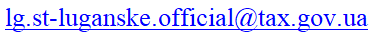 на електронну адресу Отримати консультацію можна за телефонами:отримання ідентифікаційного коду – (06465) 2-13-95;реєстрації та обліку платників, приймання звітності, реєстрація РРО КОРО РК – (06465) 2-13-95; отримання довідки про доходи – (06465) 2-13-95;реєстрація платників єдиного податку фізичних осіб – (06465) 2-14-65;щодо адміністрування податків і зборів з фізичних осіб – (06465) 2-14-65;  щодо адміністрування податків і зборів з юридичних осіб – (06465) 2-14-65;щодо отримання довідки про відсутність заборгованості з платежів, контроль за справлянням яких покладено на контролюючі органи –0506279527;з питань декларування доходів громадян – (06465) 2-14-65;щодо видачі та отримання ліцензій – 0958713644. 